إنشاء مؤشرات شدّة الإعاقةاستخدام المجموعة القصيرة لفريق واشنطن حول أداء الوظائف (المجموعة القصيرة)تحديد الإعاقة - تجاوز أشكال التقسيممقدمةليس هناك ’معيار ذهبي‘ يمكن بموجبه تقييم مقياس إعاقة مشتق والتحقق من صحته. ولا يُقسَّم السكان طبيعياً إلى أشخاص ذوي إعاقة وأشخاص بلا إعاقة. كذلك، لا يوجد سؤال واحد أو معيار عام يمكن أن يميز بسهولة ودقة بين ذوي الإعاقة وبلا إعاقة، أو أن يحدد مستويات مختلفة لشدّة الإعاقة. والواقع أن الإعاقة وأداء الوظائف يوجدان على طول تسلسل متصل. لذلك، يجب تقدير موضع نقاط الفصل على طول ذلك التسلسل، مع اعتبار إمكانية تغير تلك التقديرات بناءً على الغرض من رسم ذلك الخط. ولرصد متطلبات اتفاقية الأمم المتحدة لحقوق الأشخاص ذوي الإعاقة (UNCRPD)، لا بد من تحديد مجموعة الأشخاص ذوي الإعاقة الذين جرى التأكيد على حقوقهم في اتفاقية الأمم المتحدة لحقوق الأشخاص ذوي الإعاقة ولا بد أيضاً من ضمان حماية تلك الحقوق. أي أنه من الضروري تحديد مجموعة تكون، بسبب صعوبات الأداء الوظيفي، أكثر عرضة لخطر الاستبعاد من المشاركة بدرجة تفوق عموم السكان الآخرين نتيجة للعوائق الموجودة في البيئة. ولتحقيق ذلك، لا بد من إيجاد الموضع الأنسب في التسلسل المذكور لوضع عتبة محددة - حيث إنّ مَن هُم فوق هذه العتبة هُم ذوو إعاقة ومَن هُم دونها هُم بلا إعاقة. ويجب تحديد العتبة المحددة (التي تسمى غالباً نقطة الفصل أو الحد الفاصل) بحيث تلبي الاحتياجات التي تُجمع البيانات من أجلها.  إن الحاجة إلى تحديد نقطة معينة على طول تسلسل متصل لتحديد المجموعات مثار الاهتمام ليس مقصوراً على مسألة الإعاقة وحسب. ففي الواقع يُعدّ ذلك ممارسة شائعة جداً. فالسن، على سبيل المثال، تمتد على طول تسلسل متصل، لكننا غالباً ما نصنف الناس على أنهم إما أطفال أو بالغون. لكن يلزم اتخاذ قرار بشأن مكان وضع نقطة الفصل. وغالباً ما توضع نقطة الفصل المستخدمة لتحديد السكان البالغين عند سن 18 (فيكون السكان البالغون هم من الفئة العُمرية 18 سنة فما فوق) لكن بالإمكان أيضاً وضع تلك النقطة عند سن أصغر (على سبيل المثال، 16 سنة فما فوق) أو حتى في سن أكبر من ذلك (على سبيل المثال، عند 21 سنة فما فوق). يعتمد الاختيار على الغرض من جمع البيانات والقواعد والتعريفات المحلية/ الوطنية. ويؤدي هذا التقسيم إلى ظهور مجموعتين غير متجانستين بدرجة كبيرة مما يؤدي إلى اعتماد نقاط فاصلة إضافية تتعلق بمزيد من تصنيفات السكان. ومن الأمثلة الشائعة لتقسيم المجموعات على أساس السن نجد التصنيفات التالية 0-9 و10-17 و18-44 و45-64 و65-84 و85 سنة فما فوق. ينطبق الأمر نفسه على موضوع الفقر، ولهذا السبب وضع البنك الدولي، على سبيل المثال، عتبات متعددة للفقر. كذلك تتشابه الإعاقة في هذا الجانب أيضاً، حيث لا توجد نقاط فصل مقبولة بشكل عام من شأنها تقسيم ذلك التسلسل المتصل، لكن الأمر يكون أكثر تعقيداً أيضاً بحيث لا يوجد تسلسل متصل أساسي أحادي البعد يحدث بشكل طبيعي. وعلى عكس مسألة السن، التي تحتوي على مكوّن واحد – هو سنوات العُمر المنقضية - قد تظهر الإعاقة عند مستويات مختلفة من حيث القدرة على الأداء الوظيفي وفي كثير من المجالات الوظيفية المختلفة كالرؤية والسمع والحركة والإدراك، إلخ. ولتحديد النقاط الفاصلة بالنسبة إلى الإعاقة، لا بد أولاً من إنشاء التسلسل المتصل، وهناك طرق متعددة للقيام بذلك. مؤشرات حالة الإعاقةتحتوي أسئلة فريق واشنطن على خيارات متعددة للرد تسمح بتحديد أكثر من مؤشر شامل لحالة الإعاقة بالاعتماد على طريقة دمج الردود على الأسئلة ونقاط الفصل المختارة. وقد كان الهدف من خيارات الرد [لا صعوبة، بعض الصعوبة، صعوبة كبيرة، عدم القدرة إطلاقاً] هو السماح للمجيبين بتحديد موضعهم على طول ذلك التسلسل المتصل من حيث القدرة على أداء الوظائف في كل مجال والسماح للمحللين بإنشاء مؤشرات مختلفة للإيفاء بالاحتياجات المتنوعة.صيغت أسئلة فريق واشنطن بغرض إنشاء معرّف شامل لحالة الإعاقة، إلى جانب إنشاء إحصائيات موجزة أخرى؛ ويُقصد بالمؤشر الشامل ذلك المؤشر الذي يقسم السكان إلى مجموعتين (ذوي إعاقة وبلا إعاقة) بناءً على طريقة بسيطة لدمج المعلومات من جميع الأسئلة الواردة ضمن مجموعة الأسئلة. ولأغراض إعداد التقارير الدولية وإمكانية المقارنة بين الدول، قرر فريق واشنطن أن تُعرَّف الإعاقة على أنها عَرَض يصيب مَن يجدون صعوبة كبيرة أو لا تكون لديهم القدرة إطلاقاً على أداء الوظائف الأساسية في مجال واحد على الأقل من المجالات الوظيفية المدرجة في مجموعة الأسئلة.يمكن إنشاء تقسيمات أخرى باستخدام المنهج نفسه إما عن طريق رفع العتبة لتشمل فقط مَن لا يستطيعون القيام بواحد على الأقل من الأنشطة الأساسية المدرجة أو خفضها لتشمل مَن لديهم على الأقل بعض الصعوبة في تنفيذ واحد أو أكثر من الأنشطة الأساسية. قد يكون الخيار الأول هو الأكثر ملاءمة إذا كان الغرض من التحديد هو وضع تقدير بشأن مَن يلزمهم احتياجات دعم عالية، وقد يكون الخيار الثاني أكثر قابلية للتطبيق عند تحديد فئة السكان الذين قد يستفيدون من التصميم العام.لأغراض المراقبة، يشيع كثيرًا إنشاء تقسيم يصنف السكان إلى مجموعتين. ومع ذلك، يؤدي ذلك إلى فقدان المعلومات وإنشاء مجموعات غير متجانسة من حيث قدرتها على الأداء الوظيفي. من الممكن تصنيف السكان إلى عدد أكبر من المجموعات بما يعكس بشكل أفضل النطاق الكامل لأداء الوظائف بين السكان. فكما توجد كثير من العتبات التي يمكن استخدامها لتصنيف السكان إلى مجموعتين، هناك أيضاً طرق متعددة لدمج المعلومات من أسئلة فريق واشنطن لإنشاء التسلسل المتصل الأساسي.مؤشرات شدّة الإعاقةيعرض هذا المستند طرقاً مختلفة لدمج الردود على أسئلة المجموعة القصيرة لفريق واشنطن لإنشاء مؤشرات الإعاقة التي تعكس شدّة تقييد الأداء الوظيفي في جميع المجالات. وهناك تقرير آخر لفريق واشنطن؛ إنشاء مؤشرات للإعاقة تختص بكل مجال على حدة باستخدام المجموعة القصيرة لفريق واشنطن حول أداء الوظائف، يتناول إنشاء مؤشرات خاصة بمجالٍ ما بعينه، ومؤشرات على أساس عدد المجالات التي يجري فيها الإبلاغ عن تقييدات وظيفية، ومؤشرات تتضمن معلومات حول مؤشرين أو أكثر.النَّظْم اللغوي للحزمة الإحصائية للعلوم الاجتماعية المستخدم لبرمجة التصنيفات موضح أدناه في الملحق؛ ومع ذلك، تبقى بعض الإشارات إلى أسماء المتغيرات المشتقة من الحزمة الإحصائية للعلوم الاجتماعية في متن النص. ويظلّ اختيار التسميات المتغيرة متروك للمحقق.ثمة مستندات سابقة بيَّنت الخطوات المطلوبة لإنشاء مؤشرات لحالة الإعاقة ثنائية التقسيم، استناداً إلى المجموعة القصيرة لفريق واشنطن، عند نقاط فاصلة مختلفة على طول التسلسل الخاص بفريق واشنطن [انظر: إرشادات تحليلية: إنشاء معرفات حالة الإعاقة باستخدام المجموعة القصيرة لفريق واشنطن]. توجد نقطة الفصل الموصى بها عند مستوى صعوبة كبيرة أو عدم القدرة إطلاقاً على الأقل في واحد من الأسئلة الستة للمجموعة القصيرة. ولأغراض هذا المستند، يُطلق على ذلك المتغير ثنائي التقسيم درجة الشدة- مؤشر الإعاقة (SS-DI). [ملاحظة: في الوقت الحالي يكون المؤشر SS-DI هو المتغير ذاته المسمى DISABILITY3 في مستند حالة الإعاقة المتاح من خلال الرابط أعلاه. وتُعدّ أسماء المتغيرات المستخدمة خاصة بالتقرير.]يعرض هذا المستند مؤشرات شدّة الإعاقة التالية:درجة الشدّة - أقصى صعوبة (SS-HD): يصف ’درجة الشدة‘ على أساس أعلى مستوى من الصعوبة المسجلة في ست مجالات لأداء الوظائف.درجة الشدّة - تسلسل الشدّة (SS-SCo): هو مقياس متصل يعتمد على درجات المجال الفردي التي تصف تسلسلاً متصلاً من أداء الوظائف.درجة الشدّة - فئة الشدّة (SS-SC): مقياس فئوي لـ ’الشدة‘ يعتمد على نقاط الفصل الموجودة على طول التسلسل المتصل أعلاه.مؤشر حالة الإعاقة [درجة الشدّة - مؤشر الإعاقة (SS-DI)] استخدام المجموعة القصيرة لفريق واشنطن (عند نقطة الفصل الموصى بها لمجال واحد على الأقل يحمل الرمز صعوبة كبيرة أو عدم القدرة إطلاقاً)للمراجعة، يتضمن استخدام المجموعة القصيرة لفريق واشنطن لتحديد الفئة بلا إعاقة في الجدول أدناه كل مَن أجابوا فقط باختيار لا صعوبة أو بعض الصعوبة عن جميع أسئلة المجموعة القصيرة لفريق واشنطن الستة. تشمل فئة ذوي الإعاقة مَن أجابوا إما باختيار صعوبة كبيرة أو عدم القدرة إطلاقاً على الأقل في واحد من الأسئلة الستة للمجموعة القصيرة لفريق واشنطن.الجدول 1: التوزع التكراري لدرجة الشدّة -مؤشر الإعاقة (SS-DI)في الجدول أعلاه، يبلغ معدل انتشار الإعاقة كما حدده مؤشر SS-DI نسبة 11.2%.ونظراً لأنّ الإعاقة تُقاس في ست مجالات أداء وظيفي، لكل منها أربع خيارات رد محتملة، يمكن استخدام المجموعة القصيرة لفريق واشنطن لإنتاج مقاييس إعاقة كثيرة أخرى. وكما هو مذكور أعلاه، فعند فحص تقسيمات الإعاقة، حدد فريق واشنطن أربعة مؤشرات محتملة لحالة الإعاقة بناءً على نقاط فاصلة مختلفة [انظر: إرشادات تحليلية: إنشاء معرفات حالة الإعاقة باستخدام المجموعة القصيرة لفريق واشنطن].الأقل تقييداً: لمَن يواجهون أي نوع من الصعوبة على الإطلاق في أي مجال من مجالات الأداء الوظيفي وبأي مستوى من الصعوبة (الحد الأدنى هو وجود بعض الصعوبة في مجال واحد على الأقل)؛ مقياس أكثر تحفظاً بعض الشيء حيث تكون هناك بعض الصعوبة في مجالين على الأقل، أو صعوبة كبيرة أو عدم القدرة إطلاقاً في مجال واحد على الأقل؛ حدّ الفصل الموصى به: وجود مجال واحد على الأقل ينطوي على صعوبة كبيرة أو عدم القدرة إطلاقاً؛الأكثر تقييداً: مجال واحد على الأقل ينطوي على عدم القدرة إطلاقاً.  من الممكن اتخاذ تقسيمات أخرى، ولكن هذه الأربعة جرى تحديدها واقتراحها واعتمادها من قبل فريق واشنطن. علاوة على ذلك، يمكن استخدام أي من هذه التقسيمات للإبلاغ عن نسبة الانتشار؛ ومع ذلك، فعند الإبلاغ عن نسبة الانتشار، يجب توضيح الأداة المستخدمة لقياس الإعاقة، ونقطة الفصل المختارة لتحديد حالة الإعاقة. أخيراً، يكون التعريف الذي أوصى به فريق واشنطن [الخيار رقم 3 أعلاه] فقط هو ’المعتمد‘ لإعداد التقارير الدولية وإمكانية المقارنة بين البُلدان.ومع ذلك، فإن الإعاقة ليست بطبيعتها ثنائية التقسيم، لكن أفضل وصف لها هو أنها تسلسل متصل من الأداء الوظيفي يتدرج من ’لا صعوبة‘ في أي مجال من مجالات الأداء إلى ’صعوبة كبيرة‘ في مجالات متعددة. ومن أجل سد الحاجة لوضع مقياس بشأن درجة شدّة الإعاقة بحيث يبدأ في وصف هذا التسلسل المتصل، شرع فريق واشنطن في فحص مقاييس الشدّة المختلفة.مؤشر بسيط لشدّة الإعاقة يعتمد على ’أعلى‘ مستوى من الصعوبة – درجة الشدّة -أقصى صعوبة (SS-HD)كنهج أولي لإنشاء مؤشر لشدّة الإعاقة، تقرَّر توسيع نطاق فئتي الإعاقة المحددتين في مؤشر الإعاقة - درجة الشدّة أعلاه إلى أربع فئات بناءً على أعلى مستوى من الصعوبة في جميع الأسئلة الستة كما هو موضح في الجدول 2. يُصنّف مَن أجابوا بـ عدم القدرة إطلاقاً في أي مجال من مجالات الأداء الوظيفي على أنهم ذوو إعاقة شديدة؛يُصنَّف مَن ليس لديهم مجالات أداء تحمل الرمز عدم القدرة إطلاقاً ومَن أجابوا بوجود صعوبة كبيرة في مجال واحد على الأقل من مجالات الأداء الوظيفي على أنهم ذوو إعاقة متوسطة؛يُصنَّف مَن ليس لديهم مجالات تحمل الرمز عدم القدرة إطلاقاً أو صعوبة كبيرة وأجابوا بوجود بعض الصعوبة في مجال واحد على الأقل من مجالات الأداء على أنهم ذوو إعاقة خفيفة؛ يُصنَّف مَن أجابوا بـ لا صعوبة عن جميع مجالات الأداء الستة تحت فئة لا إعاقة.[النَّظْم اللغوي للحزمة الإحصائية للعلوم الاجتماعية لإنشاء مؤشر شدّة الإعاقة [تسمية المتغير: SS-HD] موجود في الملحق 1أ.]الجدول 2: مؤشر شدّة التوزع التكراري على أساس ’أعلى‘ مستوى من الصعوبة – درجة الشدّة – أقصى صعوبة (SS-HD)وفقاً للنهج المستخدم في مؤشر درجة الشدّة – أقصى صعوبة (SS-HD)، فإنّ 55.2% من السكان هُم بلا إعاقة، و33.6% لديهم إعاقة خفيفة، و8.4% لديهم إعاقة متوسطة، و2.8% لديهم إعاقة شديدة.  من الأهمية أن نتذكر أن التسميات تشير إلى موضع معيّن في التسلسل، وليست أوصافاً مطلقة ولا يوجد شيء في الأسئلة نفسها قد يشير إلى التسمية المناسبة للاستخدام. يمكن الاستعانة بالمصطلحات المستخدمة، مثل ’إعاقة شديدة‘، لبيان نقاط فصل أخرى.  عند تفسير النتائج المستمدة باستخدام هذا التصنيف، من الأهمية بمكان الرجوع إلى تعريفات المصطلحات بدلاً من الاعتماد على التسميات. يوضح التبويب المتقاطع في الجدول 3 أدناه تمايز مؤشر شدّة الإعاقة المشتق [SS-HD] وفقاً لمؤشر حالة الإعاقة [SS-DI].الجدول 3: تبويب متقاطع – درجة الشدة-أقصى صعوبة (SS-HD) مقابل المؤشر ثنائي الأقسام درجة الشدة-مؤشر الإعاقة 3 (SS-DI3) يميّز مؤشر شدّة الإعاقة المكوّن من 4 نقاط الأشخاص ممّن هُم بلا إعاقة ضمن فئة لا إعاقة (وهم كل مَن أجابوا بـ لا صعوبة على الإطلاق في مجالات الأداء الستة) وفئة إعاقة خفيفة (مَن لديهم فقط بعض الصعوبة في مجال واحد أو أكثر من مجالات الأداء)؛ أما ذوو الإعاقة فيصنفهم ضمن فئة إعاقة متوسطة (مَن يعانون من صعوبة كبيرة في مجال واحد أو أكثر من مجالات الأداء) وفئة إعاقة شديدة (مَن ليس لديهم قدرة إطلاقاً في مجال واحد أو أكثر من مجالات الأداء). ومع ذلك، فإن هذا النهج لا يصور كامل تسلسل الإعاقة. كما أنه يُنشئ تصنيفات بدائية بشأن درجة شدّة الإعاقة. على سبيل المثال، الشخص الذي لديه مجال واحد فقط مُرمَّز تحت بعض الصعوبة يكون لديه درجة الشدّة نفسها [إعاقة خفيفة] لدى شخصٍ ما يكون لديه الرمز بعض الصعوبة في جميع المجالات الستة. وبالمثل، هناك توليفات أخرى تشهد النتيجة ذاتها أيضاً. فالشخص الذي لديه مجال واحد فقط مُرمَّز تحت صعوبة كبيرة يصنَّف ضمن درجة الشدّة ذاتها [إعاقة متوسطة] لدى شخصٍ ما تحمل جميع المجالات الستة عنده الرمز صعوبة كبيرة، أو لديه ثلاث مجالات فيها صعوبة كبيرة وثلاثة مجالات أخرى فيها بعض الصعوبة؛ أو أربع مجالات فيها صعوبة كبيرة ومجالين لا صعوبة فيهما.تطوير مؤشر شدّة الإعاقة بناءً على تسلسل الإعاقة الكمّي - تعيين درجات لفئات الردود المختلفةوُضع نهجٌ آخر لتحديد درجة شدّة الإعاقة للتعامل مع القضايا التي أثيرت أعلاه والتعرف بشكل أفضل على تسلسل الإعاقة بكاملها.يُعيّن هذا النهج درجات لخيارات الرد على الأسئلة الستة للمجموعة القصيرة لفريق واشنطن ثم يضيف الدرجات حسب المجالات الفردية لإنشاء درجة شدّة الإعاقة بالنسبة إلى الفرد (حيث يصنَّف الفرد ضمن تسلسل يمثل درجة شدّة الإعاقة)، وعلى مستوى جميع الأفراد، تسلسل لدرجة الشدّة من أجل عيّنة كاملة.في البداية، سُجّلت درجة الردود على أسئلة المجموعة القصيرة لفريق واشنطن على مقياس تدرج عددي بسيط: 0 (لا صعوبة)، 1 (بعض الصعوبة)، 2 (صعوبة كبيرة)، 3 (عدم القدرة إطلاقاً). وقد اشتُقّت درجات الشدّة للأفراد من خلال جمع القيم (الدرجات) للأسئلة الستة لكل فرد. بالنظر إلى خيارات الإجابة المحتملة الأربعة على الأسئلة الستة بالمجموعة القصيرة لفريق واشنطن، نجد أن هناك 126 توليفة محتملة من النتائج. وهناك سبعة أمثلة على ذلك موضحة في الجدول رقم 4. (تشير الأرقام الموجودة في الجدول إلى درجة الرد، أو مستوى الصعوبة المتدرج، وبالنسبة إلى هذا المجال المحدد من مجالات الأداء فإن - 0 = لا صعوبة، 1 = بعض الصعوبة، 2 = صعوبة كبيرة، 3 = عدم القدرة إطلاقاً.) في ما يلي بعض الأمثلة. وتُعدّ أبسط حالة هي التي يوجد فيها نفس مستوى الصعوبة في جميع المجالات. مثال 1 [الصف 1 في الجدول 4 أدناه]:شخص تبلغ درجته في جميع المجالات الستة 0 [لا صعوبة] يحصل على درجة إجمالية لشدّة الإعاقة قدرها 6*0=0. مثال 2 [الصف 2 في الجدول 4 أدناه]:شخص تبلغ درجته في جميع المجالات الستة 3 [عدم القدرة إطلاقاً] يحصل على درجة إجمالية لشدّة الإعاقة قدرها 6*3=18. في حالات أكثر تعقيداً، يحصل الفرد على الدرجة الخاصة به عن طريق إضافة المكوّنات المختلفة.مثال 3 [الصف 3 في الجدول 4 أدناه]:لو افترضنا أن أحد الأشخاص لديه رد واحد 1 يشير إلى بعض الصعوبة [1*1=1] + 2 صعوبة كبيرة [2*2=4] + 3 عدم القدرة إطلاقاً [3*3=9] يحصل على مجموع نقاط لشدّة الإعاقة قدره 1+4+9=14. الجدول 4:نظراً لعدم وجود معيار ذهبي يمكن من خلاله تعيين درجات شدّة الإعاقة للفرد حسب فئات الرد، يمكن أن يؤدي اختيار القيم العددية المخصصة لخيارات الرد إلى نتائج غير بديهية. المثالان 4 و5 [الصفان 4 و5 في الجدول 4 أعلاه]:شخص لديه 3 ردود تشير إلى بعض الصعوبة ([3*1=3] و3 لا صعوبة [3*0 =0] = 3+0= 3) سيكون له نفس النتيجة الإجمالية 3 لشخصٍ لديه رد واحد يشير إلى 1 عدم القدرة إطلاقاً ([1*3=3] و5 لا صعوبة [5*0=0] = 3+0= 3). المثالان 6 و7 [الصفان 6 و7 في الجدول 4 أعلاه]:مثال آخر، شخص لديه رد واحد 1 يشير إلى صعوبة كبيرة [1*2=2] و5 بعض الصعوبة [5*1=5] يحصل على درجة 7 [5+2]، وهي أعلى من شخص لديه ردّان يشيران إلى 2 عدم القدرة إطلاقاً [2*3=6] و4 لا صعوبة [4*0=0] ودرجته 6 [0+6].هذه الأنواع من النتائج غير البديهية جعلت هذا النهج موضع شك ولذلك جُرّبت طرق أخرى.وُضِعت تدرجات عددية أخرى لخيارات الرد في الاعتبار وخضعت للفحص. ففي محل الرموز [3/2/1/0] لا صعوبة/بعض الصعوبة/صعوبة كبيرة/عدم القدرة إطلاقاً، اختُبرَت التدرجات التالية: [4/3/2/1]، [12/8/4/0]، [8/4/1/0]، [12/6/1/0]، [18/12/6/0]، [24/16/8/0]، [13/9/5/1]، [19/13/7/1]، [25/17/9/1].ولم ينتج عن أي منها نتائج منطقية ومعقولة لأسباب مشابهة لتلك المذكورة أعلاه.وُضِع تدرج إضافي، [لا صعوبة = 0؛ بعض الصعوبة = 1؛ صعوبة كبيرة = 6؛ عدم القدرة إطلاقاً = 36]، بناءً على مضاعفات الرقم 6 وجرى اشتقاقه واختباره. واختير الرقم ستة باعتباره يمثّل عدد الأسئلة، مما مكَّن من نشر الدرجات بصورة أكبر مع وجود تداخل أقل بين فئات الردود.باستخدام الأمثلة ذاتها للردود على مجالات الأداء الستة [الجدول 4 أعلاه] مع الدرجات الجديدة للردود، نحصل على مجموع الدرجات التالية.مثال 1 [الصف 1 في الجدول 5 أدناه]:شخص لديه كل المجالات الستة 0 [لا صعوبة] يكون مجموع درجاته هو 6*0=0. مثال 2 [الصف 2 في الجدول 5 أدناه]:شخص لديه جميع المجالات الستة 36 [عدم القدرة إطلاقاً] يكون مجموع درجاته هو 6*36=216. مثال 3 [الصف 3 في الجدول 5 أدناه]:شخص افتراضي لديه رد واحد 1 يشير إلى بعض الصعوبة [1*1=1] + 2 صعوبة كبيرة [2*6=12] + 3 عدم القدرة إطلاقاً [3*36=108] يكون مجموع درجاته هو 121 [1+12+108].المثالان 4 و5 [الصفان 4 و5 في الجدول 5 أدناه]:والآن، هذا الشخص الذي لديه 3 ردود تشير إلى بعض الصعوبة [3*1=3] و3 لا صعوبة [3*0=0] يكون لديه مجموع نقاط يساوي 3 [0+3]، بينما الشخص الذي لديه 1 رد يشير إلى عدم القدرة إطلاقاً [1*36=36] و5 لا صعوبة [5*0=0] تكون درجته هي 36 [0+36].  المثالان 6 و7 [الصفان 6 و7 في الجدول 5 أدناه]:المثال الآخر، شخص لديه رد واحد 1 يشير إلى صعوبة كبيرة [1*6=6] و5 بعض الصعوبة [5*1=5] تكون درجته حالياً 11 [5+6]، وهو أقل من شخص لديه ردان 2 عدم القدرة إطلاقاً [2*36=72] و4 [4*0=0] ممن اختاروا لا صعوبة وتبلغ درجتهم الآن 72 [0+72].الجدول 5:إنّ النتائج غير البديهية التي وُجدت في مجموعات الدرجات الأخرى لا توجد باستخدام طريقة حساب الدرجات هذه.تطوير مؤشر لشدّة الإعاقة بناءً على تسلسل كمي للإعاقة -إنشاء درجة شدّة الإعاقة الكمية [درجة الشدة-تسلسل الشدّة (SS-SCo] ومؤشر شدّة الإعاقة المرتبط [درجة الشدة-فئة الشدّة (SS-SC)].تعتمد درجات شدّة الإعاقة لكل شخص على ’كوكبة‘ من مستويات الصعوبة التي يواجهها كل فرد في مجالات أداء الوظائف الستة. وبتطبيق المنطق أعلاه، حُدِّدت درجات شدّة الإعاقة لكل فرد باتباع الخطوات التالية:إعادة ترميز قيم مجالات الأداء في المجموعة القصيرة لفريق واشنطن الستة العاملة وفقاً لما يلي:  الرد لا صعوبة يحمل الرمز 0. الرد الذي يشير إلى بعض الصعوبة يحمل الرمز 1. الرد الذي يشير إلى صعوبة كبيرة يحمل الرمز 6، الرد الذي يشير إلى عدم القدرة إطلاقاً يحمل الرمز 36.[النَّظْم اللغوي للحزمة الإحصائية للعلوم الاجتماعية لإعادة الترميز المذكور موجود في الملحق 1ب.]درجة الشدّة الإجمالية [درجة الشدة-تسلسل الشدّة (SS-SCo)] هي مجموع قيم المجال المعاد ترميزها لكل فرد. تُقاس درجة الشدّة هذه كمياً من خلال تسلسل واسع النطاق للقدرة على أداء الوظائف. يوضح الجدول 6 التوزع التكراري للدرجات الناتجة عن بنية التشفير أعلاه. لاحظ أن 55.2% حصلوا على درجة 0 بما يدلّ على ردود تشير إلى لا صعوبة في جميع المجالات؛ وحصل 20.5% على درجة 1 مما يشير إلى الرد بوجود بعض الصعوبة في مجال واحد والرد بـ لا صعوبة في المجال الآخر. تعكس الدرجات الأخرى مجموعات مختلفة من الردود على الأسئلة الستة. يمكن استخدام الدرجات في هذا التسلسل كمتغير مستمر في التحليلات.[النَّظْم اللغوي للحزمة الإحصائية للعلوم الاجتماعية لحساب درجة شدّة الإعاقة الإجمالية [اسم المتغير: SS-SCo] موجود في الملحق 1 ج.]الجدول 6: التوزع التكراري لدرجة شدّة الإعاقة الإجمالية: درجة الشدة-تسلسل الشدّة (SS-SCo)يوضح الشكل 1 (أدناه) توزيع الدرجات بدءاً من الدرجة 3 ويقدم نقاط فصل على طول التسلسل لإنشاء أربع فئات – بلا إعاقة، إعاقة خفيفة، إعاقة متوسطة، إعاقة شديدة. وكما هو ملحوظ، كانت الخطوة الأولى في إنشاء مؤشر شدّة الإعاقة هي إنشاء تسلسل متصل من درجات الشدة.  يعتمد التوزيع أعلاه لدرجة الشدة-تسلسل الشدّة SS-SCo [الجدول 6] على عدد محدود من فئات الردود المنفصلة (لا صعوبة، بعض الصعوبة، صعوبة كبيرة، عدم القدرة إطلاقاً) المسجلة في الأسئلة الستة التي تنعكس في توزيع الدرجات. يمكن استخدام الدرجات على هذه التسلسل كمتغير مستمر في التحليلات، ولكن التسلسل يمكن تصنيفه كذلك للاستخدام في الجداول ومن أجل التفصيل. اختيرت نقاط الفصل الخاصة بمؤشر الشدّة الفئوي بناءً على هذا التسلسل المستمر [درجة الشدة-فئة الشدّة (SS-SC)] على طول التوزيع لإنشاء فئات تكون متجانسة قدر الإمكان فيما يتعلق بالمخاطر المرتبطة بقيود الأداء الوظيفي. نظراً لعدم وجود معيار ذهبي خارجي لتوجيه تحديد الفئات، فقد استند اختيار نقاط الفصل على شكل التوزيع وفهم المخاطر المرتبطة بتوليفات مستويات أداء الوظائف في المجالات المتنوعة. الشكل 1: تسلسل الوظائف - توزيع درجة الشدة-تسلسل الشدّة (SS-SCo) ونقاط الفصل على درجات مؤشر الشدّة [درجة الشدة-تسلسل الشدّة (SS-SC)] >=3*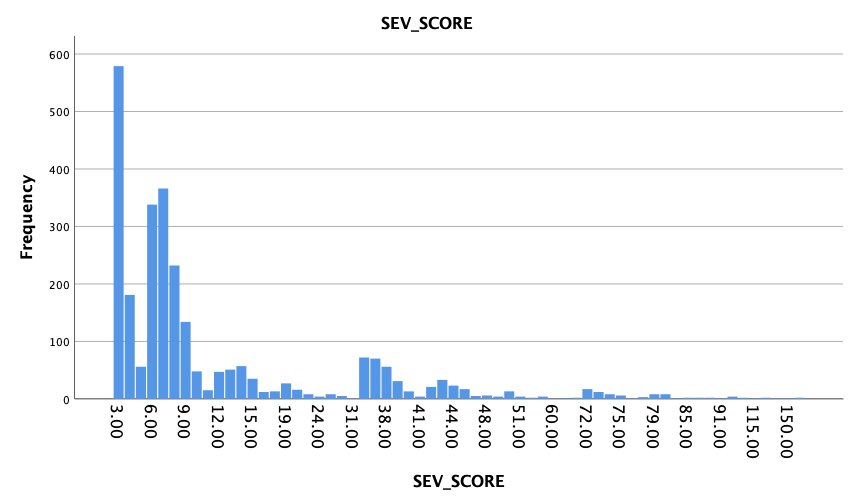 صُنِّف الأفراد الذين يشيرون إلى لا صعوبة في جميع مجالات الأداء الوظيفي الستة تحت فئة لا إعاقة . SS-SCo = 0.صُنِّف الأفراد الذين لديهم 1 - 4 مجالات أداء مُرمَّزة تحت بعض الصعوبة فقط [دون وجود مجالات مُرمَّزة تحت صعوبة كبيرة أو عدم القدرة إطلاقاً] على أنهم ذوو إعاقة خفيفة. SS-SCo = من 1 إلى 4.صُنِّف الأفراد الذين لديهم 5 أو 6 مجالات أداء مُرمَّزة تحت بعض الصعوبة أو ما يصل إلى 3 مجالات مُرمَّزة تحت صعوبة كبيرة [دون وجود مجالات مُرمَّزة تحت عدم القدرة إطلاقاً] على أنهم ذوو إعاقة متوسطة. SS-SCo = من 5 إلى 23.صُنِّف الأفراد الذين لديهم 4 مجالات أداء أو أكثر مُرمَّزة تحت صعوبة كبيرة أو أي مجال مُرمَّز تحت عدم القدرة إطلاقاً على أنهم ذوو إعاقة شديدة. SS-SCo من 24 إلى 216.[النَّظْم اللغوي للحزمة الإحصائية للعلوم الاجتماعية لحساب مؤشر شدّة الإعاقة [درجة الشدة-فئة الشدّة (SS-SC)] على أساس نقاط الفصل المحددة أعلاه موجودة في الملحق 1د.]يبيّن الجدول 7 التوزع التكراري لفئات مؤشر شدّة الإعاقة الجديد [درجة الشدة-فئة الشدّة (SS-SC)].  باستخدام هذا المؤشر، فإن 33.2% من السكان يعانون من إعاقة خفيفة، و8.7% لديهم إعاقة متوسطة، و2.9% لديهم إعاقة شديدة.   الجدول 7: التوزع التكراري- مؤشر درجة الشدة-فئة الشدّة (SS-SC)يمكن مقارنة مؤشر شدّة الإعاقة [SS-SC] بمؤشر حالة الإعاقة الموصى به باستخدام المجموعة القصيرة لفريق واشنطن [SS-DI3] ثم مؤشر شدّة الإعاقة على أساس أعلى مستوى من الصعوبة [SS-HD] لتسليط الضوء على تأثير التعريفات المختلفة.يوضح الجدول 8 أدناه أنّ مؤشر شدّة الإعاقة [SS-SC] يقسم الأشخاص ذوي الإعاقة بموجب مؤشر الإعاقة SS-DI إلى فئتين واضحتين يسميهما إعاقة متوسطة وإعاقة شديدة. ويقسَّم الأشخاص المعرَّفين على أنهم بلا إعاقة بموجب مؤشر الإعاقة SS-DI إلى مجموعات تحمل التسميات التالية لا إعاقة، إعاقة خفيفة، إعاقة متوسطة.  وهناك 67 منهم ممّن يعدُّون بلا إعاقة بموجب مؤشر الإعاقة SS-DI يُنظر إليهم على أنهم ذوو إعاقة متوسطة باستخدام مؤشر SS-SC.الجدول 8: تبويب متقاطع – مؤشر شدّة الإعاقة SS-SC مقابل مؤشر الإعاقة (SS-DI)يقارن الجدول 9 مؤشر شدّة الإعاقة المشتق من تسلسل شدّة الإعاقة [SS-SC] مع مؤشر شدّة الإعاقة على أساس أعلى مستوى صعوبة مسجل [SS-HD]. ولكلا المؤشرين أربع فئات رد منفصلة. مع ذلك، يستخدم مؤشر شدّة الإعاقة SS-SC التسلسل الكامل الموضح في الجدول 6، ويستند إلى الردود المجمعة ذات الدرجات بدلاً من فئة الرد المنفصل المستخدمة لتحديد أعلى مستوى من الصعوبة في مؤشر أقصى صعوبة SS-HD:هناك 67 فرداً ممن صُنِّفوا على أنهم ذوو إعاقة خفيفة على مؤشر أقصى صعوبة SS-HD هُم مصنَّفون على أنهم ذوو إعاقة متوسطة في مؤشر شدّة الإعاقة SS-SC. وهؤلاء هُم أفراد لديهم 5 أو 6 مجالات مسجلة على أنها تنطوي على بعض الصعوبة، انظر المربع البرتقالي في الجداول أعلاه. [وهُم نفس الأفراد البالغ عددهم 67 فرداً الذين صُنِّفوا بلا إعاقة في مؤشر حالة الإعاقة (SS-DI) في الجدول 8.]وهناك 19 فرداً ممن صُنِّفوا على أنهم ذوو إعاقة متوسطة على مؤشر الصعوبة SS-HD هُم مُصنَّفون على أنهم ذوو إعاقة شديدة في مؤشر شدّة الإعاقة SS-SC. وهؤلاء هُم أفراد لديهم 4 أو 5 أو 6 مجالات مسجلة على أنها تنطوي على صعوبة كبيرة - انظر المربع الأحمر في الجداول أعلاه.الجدول 9: تبويب متقاطع – درجة الشدة-فئة الشدّة (SS-SC) مقابل درجة الشدة-أقصى صعوبة (SS-HD)5-	تصنيف متغيرات النتائج المختارة حسب مؤشر حالة الإعاقة: مؤشر الإعاقة SS-DI ومؤشِّرا شدّة الإعاقة: SS-HD وSS-SCباستخدام المسح الاستطلاعي الصحي الوطني في الولايات المتحدة (NHIS)، اختيرت ثلاث متغيرات للنتائج لتحليلات التصنيف: حالة العمل [التسمية WORKING في استقصاء NHIS]، وحالة تغطية التأمين الصحي [التسمية NOTCOV في استقصاء NHIS]، وحالة التدخين [التسمية SMKSTAT2 في استقصاء NHIS].تقتصر تحليلات حالة العمل على مَن تتراوح أعمارهم بين 18 و64 سنة، بينما تعتمد التحليلات الأخرى على جميع البالغين الذين تبلغ أعمارهم 18 سنة فما فوق. استند التصنيف إلى مؤشر الإعاقة SS-DI (التقسيم المعياري الدولي) ومؤشِّرا الشدّة الفئوية المشتقة هما: SS-HD وSS-SC. يفحص الجدول 10 أدناه حالة العمل مقابل معرّفات الإعاقة التالية: SS-DI وSS-HD وSS-SC. يميّز مؤشر العجز ثنائي التقسيم بين ذوي الإعاقة ومَن هُم بلا إعاقة، ويُظهر أنه في هذه العينة من البالغين 18-64 سنة، بينما كان 73.6% ممّن هُم بلا إعاقة يعملون في الأسبوع السابق، بلغ العاملون من ذوي الإعاقة ما نسبته 30.8% فقط.يصف كل مؤشر من مؤشرات شدّة الإعاقة تدرّج العمل حسب درجة الصعوبة. وبالنظر أولاً إلى مؤشر SS-HD، كان 76.8%من المصنفين ضمن مستوى بلا إعاقة يعملون، و66.9% من المصنفين ضمن مستوى إعاقة خفيفة كانوا يعملون، والنسب المئوية لمَن يعانون من إعاقة متوسطة وإعاقة شديدة كانت على التوالي 34.2% و14.2%.جاءت نتائج مؤشر شدّة الإعاقة SS-SC مشابهة جداً لنتائج مؤشر درجة الصعوبة SS-HD: كان 76.8% من المصنفين ضمن مستوى بلا إعاقة يعملون، بينما كان 67.1% من المصنفين ضمن مستوى إعاقة خفيفة يعملون، أما النسب المئوية لمَن يعانون من إعاقة متوسطة وإعاقة شديدة فقد بلغت 35.0% و13.7% على التوالي.الجدول 10: تبويب متقاطع - حالة العمل في الأسبوع الماضي: حالة العمل مقابل مؤشر حالة الإعاقة: مؤشر SS-DI وحسب مؤشرات الشدّة SS-HD وSS-SC (المسح الاستطلاعي الصحي الوطني في الولايات المتحدة لعام 2013: السكان البالغون الذين تتراوح أعمارهم بين 18 و64 سنة)يفحص الجدول 11 أدناه حالة التغطية بالتأمين الصحي مقابل معرّفات الإعاقة: SS-DI وSS-HD وSS-SC. يميّز مؤشر الإعاقة ثنائي التقسيم بين ذوي الإعاقة ومَن هُم بلا إعاقة، ويظهر أنه في عيّنة البالغين هذه ممّن تبلغ أعمارهم 18 سنة فما فوق، هناك اختلاف بسيط في التغطية التأمينية بين الأشخاص ذوي الإعاقة ومَن هُم بلا إعاقة. فالأشخاص من ذوي الإعاقة يكون لديهم تغطية أعلى نوعاً ما، بنسبة 88.5%، مقارنة مع مَن هُم بلا إعاقة، كما أن 82.7% من ذوي الإعاقة كانوا يعملون.يُظهر كل مؤشر من مؤشرات شدّة الإعاقة تدرّجاً عبر مستويات الشدّة بلا إعاقة وإعاقة خفيفة وإعاقة متوسطة وإعاقة شديدة. ومن المثير للاهتمام أنّ تدرّج التغطية التأمينية المبيّن أدناه يبدو في اتجاه معاكس للتدرّج المبيّن أعلاه. بالنسبة إلى مؤشر SS-HD، ترتفع تغطية التأمين الصحي مع ارتفاع مستوى شدّة الإعاقة: من 81.7% لمن هُم بلا إعاقة، إلى 84.4% بين مَن لديهم إعاقة خفيفة إلى 87.1% بين مَن لديهم إعاقة متوسطة و93.4% لمن لديهم إعاقة شديدة. ومن المحتمل أن يكون ذلك انعكاساً للتغطية التي يوفرها برنامج التأمين الاجتماعي ضد الإعاقة (SSDI) في الولايات المتحدة.جاءت نتائج مؤشر SS-SC مشابهة جداً لنتائج مؤشر SS-HD: مجدداً، إذ ترتفع تغطية التأمين الصحي مع ارتفاع مستوى شدّة الإعاقة: من 81.7% لمَن هُم بلا إعاقة، إلى 84.3% بين مَن لديهم إعاقة خفيفة إلى 87.2% بين مَن لديهم إعاقة متوسطة و93.4% لمن لديهم إعاقة شديدة.الجدول 11: تبويب متقاطع - حالة تغطية التأمين الصحي مقابل مؤشر حالة الإعاقة: SS-DI، وحسب مؤشرات شدّة الإعاقة: مؤشر SS-HD وSS-SC (المسح الاستطلاعي الصحي الوطني في الولايات المتحدة لعام 2013: الفئة العُمرية 18 سنة فما فوق)يفحص الجدول 12 أدناه حالة التدخين من خلال معرّفات الإعاقة: SS-DI وSS-HD وSS-SC. يميّز مؤشر الإعاقة ثنائي التقسيم SS-DI بين مَن يعانون من إعاقة ومَن هُم بلا إعاقة، ويُظهر أنه في هذه العينة من البالغين الذين تبلغ أعمارهم 18 سنة فما فوق، كان الأشخاص ذوو الإعاقة على الأرجح مدخنين بشكل يومي حالياً، بنسبة 19.6%، مقارنةً بمن هُم بلا إعاقة، بنسبة 13.3%.يُظهر كل من مؤشرات شدّة الإعاقة، SS-HD وSS-SC، تدرجاً عبر مستويات الشدّة بلا إعاقة، إعاقة خفيفة، إعاقة متوسطة، إعاقة شديدة، وعلى الرغم من وجود تدرج نمطي أقل مما كان عليه في المثالين السابقين، فإن مَن هُم بلا إعاقة يقلّ الاحتمال بأن يكونوا مدخنين حاليين مقابل مَن لديهم إعاقة خفيفة أو إعاقة متوسطة أو إعاقة شديدة. بالنسبة إلى مؤشر SS-HD، فإن نتائج حالة التدخين اليومية الحالية هي كما يلي: بلغت النسبة 12.0% لمَن هُم بلا إعاقة، و15.5% لمن لديهم إعاقة خفيفة، و21.5% بين مَن لديهم إعاقة متوسطة، و13.4% لمن لديهم إعاقة شديدة. كانت نتائج مؤشر الإعاقة SS-SC مشابهة لنتائج المؤشر SS-HD مجدداً: بلغت النسبة 12.0% لمَن هُم بلا إعاقة، و15.6% بين مَن لديهم إعاقة خفيفة، و20.7% بين مَن لديهم إعاقة متوسطة، و14.9% لمن لديهم إعاقة شديدة.يمكن استخدام هذه النتائج لطرح الأسئلة والتوعية حول السلوكيات الصحية المحفوفة بالمخاطر وتركيز التدخلات الموجهة لتحسين النتائج الصحية المرتبطة بالسلوكيات الصحية الخطرة بين السكان المستهدفين.الجدول 12: تبويب متقاطع - حالة التدخين حسب مؤشر حالة الإعاقة: SS-DI3 ومؤشرات شدّة الإعاقة: مؤشر SS-HD وSS-SC (المسح الاستطلاعي الصحي الوطني في الولايات المتحدة لعام 2013: الفئة العُمرية 18 سنة فما فوق)في الختام، نظراً للعدد المحدود من خيارات الرد على المجموعة القصيرة لفريق واشنطن [لا صعوبة، بعض الصعوبة، صعوبة كبيرة، عدم القدرة إطلاقاً]، فإن مؤشِّرا درجة الشدّة SS-HD وSS-SC يُنتجان تصنيفات مماثلة تتعلق بدرجة الشدة. ومن المؤكد أن النهج الذي يستند إلى أقصى قدر من الصعوبة في مجالات الأداء الستة [SS-HD] هو أبسط المنهجين في شرحه وحسابه. ومع ذلك، وبسبب الطبيعة الأصيلة للإعاقة، وفق المحدد على طول تسلسل متصل من الأداء، فإن مؤشر الشدّة الذي يستخدم التسلسل المتصل بشكل أكبر، كما هو محدد من خلال مؤشر درجة الشدّة SS-SCo، قد يؤدي إلى تأكيد أفضل للمخاطر، خاصة مع العيّنات الكبيرة. يصنف مؤشر درجة الشدّة SS-SC الأفراد الذين لديهم 5 أو 6 مجالات مسجلة على أن بها بعض الصعوبة على أنهم ذوو إعاقة متوسطة، في حين أنهم يُصنَّفون على أنهم ذوو إعاقة خفيفة على مؤشر درجة الشدّة SS-HD. وبالمثل، يصنف الأفراد الذين لديهم 4 أو 5 أو 6 مجالات مسجلة على أن بها صعوبة كبيرة على أنهم ذوو إعاقة متوسطة على مؤشر درجة الشدّة SS-HD بينما يُصنفون على أنهم ذوو إعاقة شديدة على مؤشر SS-SC. وبدون معيار ذهبي خارجي يمكن من خلاله تقييم التصنيفات، فإنّ اختيار المؤشر المناسب للاستخدام في تحليل معيّن سيعتمد على تحديد التصنيف الذي يميّز المخاطر بين السكان على نحو أكثر ملاءمة. الملحق: النَّظْم اللغوي للحزمة الإحصائية للعلوم الاجتماعيةالملحق 1أ: النَّظْم اللغوي للحزمة الإحصائية للعلوم الاجتماعية لإنشاء مؤشر الشدّة من أربع فئات، درجة الشدّة - أقصى صعوبة (SS-HD). راجع الصفحة 4.COMPUTE SS-HD = 0.IF (VIS_SS = 0 and HEAR_SS = 0 and MOB_SS = 0 and COM_SS = 0 and UB_SS = 0 and COG_SS = 0) SS-HD = 9.IF (VIS_SS = 4 or HEAR_SS = 4 or MOB_SS = 4 or COM_SS = 4 or UB_SS = 4 or COG_SS = 4) SS-HD = 4.IF SS-HD = 0 and (VIS_SS = 3 or HEAR_SS = 3 or MOB_SS = 3 or COM_SS = 3 or UB_SS = 3 or COG_SS = 3) SS-HD = 3.IF SS-HD = 0 and (VIS_SS = 2 or HEAR_SS = 2 or MOB_SS = 2 or COM_SS = 2 or UB_SS = 2 or COG_SS = 2) SS-HD = 2.IF (SS-HD = 0) SS-HD = 1.	VALUE LABELS SS-HD 1 'None' 2 'Mild' 3 'Moderate' 4 'Severe'.FREQUENCIES SS-HD.الملحق 1ب: النَّظْم اللغوي للحزمة الإحصائية للعلوم الاجتماعية لإعادة ترميز قيم مجالات المجموعة القصيرة لفريق واشنطن إلى متغيرات جديدة. راجع الصفحة 9.RECODE VIS_SS HEAR_SS MOB_SS COM_SS UB_SS COG_SS (1=0) (2=1) (3=6) (4=36) (ELSE=0) INTO VIS_6 HEAR_6 MOB_6 COM_6 UB_6 COG_6.EXECUTE.VIS_SS HEAR_SS MOB_SS COM_SS UB_SS and COG_SS هي المتغيرات الأصلية في قاعدة البيانات. في هذا المثال، تكون قيم الرد الأصلية هي 1: لا صعوبة، 2: بعض الصعوبة، 3: صعوبة كبيرة، و4: عدم القدرة إطلاقاً.تعيد الصيغة أعلاه ترميزها إلى متغيرات جديدة: VIS_6 HEAR_6 MOB_6 COM_6 UB_6 COG_6. لذا، يعاد ترميزها كالتالي 0: لا صعوبة، 1: بعض الصعوبة، 6: صعوبة كبيرة، و36: عدم القدرة إطلاقاً.الملحق 1ج: النَّظْم اللغوي للحزمة الإحصائية للعلوم الاجتماعية لإنشاء درجة الشدّة [SS-SCo]. هذا هو مجموع قيم المجال المعاد ترميزها لكل فرد على حدة. تُقاس درجة الشدّة هذه على نطاق تسلسلي متصل من الأداء الوظيفي. راجع الصفحة 9.COMPUTE SS-SCo = VIS_6 + HEAR_6 + MOB_6 + COM_6 + UB_6 + COG_6.الملحق 1د: النَّظْم اللغوي للحزمة الإحصائية للعلوم الاجتماعية لحساب مؤشر الشدّة [SS-SC] على أساس نقاط الفصل المحددة. راجع الصفحة 12.الأرقام المكتوبة بالبنط العريض في الصيغة أدناه هي قيم نقاط الفصل الخاصة بمؤشر SS-SCo في الجدول 7.RECODE SS-SCo (SYSMIS=SYSMIS) (0=0) (1 thru 4=1) (5 thru 23=2) (24 thru 216=3) INTO SS-SC.VALUE LABELS SS-SC 0 'None' 1 'Mild' 2 'Moderate' 3 'Severe'.حالة الإعاقة:SS-DIالتكرارالنسبة المئويةبلا إعاقة1490588.8ذوو إعاقة187211.2المجموع16777100.0SS-HDالتكرارالنسبة المئويةلا إعاقة926655.2إعاقة خفيفة563933.6إعاقة متوسطة14078.4إعاقة شديدة4652.8المجموع16777100.0SS-HDSS-DI3SS-DI3SS-DI3SS-DI3SS-HDبلا إعاقةذوو إعاقةالمجموعالنسبة المئويةلا إعاقة92660926655.2إعاقة خفيفة56390563933.6إعاقة متوسطة0140714078.4إعاقة شديدة04654652.8المجموع14905187216777100.0مثالالرؤيةالسمعالحركةالإدراكالتواصلالاعتناء بالنفسدرجةالشدة1000000023333331833322311440001113500300036112111773300006مثالالرؤيةالسمعالحركةالإدراكالتواصلالاعتناء بالنفسدرجة الشدة100000002363636363636216336366636112140001113500360003661161111173636000072درجة الشدة-تسلسل الشدةSS-SCoالتكرارالنسبة المئوية0.00926655.21.00344120.52.0013718.23.005793.54.001811.15.00560.36.003382.07.003662.28.002321.49.001340.810.00480.311.00150.112.00470.313.00510.314.00570.315.00350.216.00120.118.00130.119.00270.220.00160.121.0080.024.0040.025.0080.026.0050.031.0010.036.00720.437.00700.438.00560.339.00310.240.00130.141.0040.042.00210.143.00330.244.00230.145.00170.146.0050.048.0060.049.0040.050.00130.151.0040.055.0020.056.0040.060.0010.061.0010.066.0020.072.00170.173.00120.174.0080.075.0060.076.0010.078.0030.079.0080.080.0080.081.0010.085.0020.086.0020.090.0020.091.0010.0108.0040.0109.0020.0115.0010.0144.0020.0145.0010.0150.0010.0180.0020.0المجموع16777100.0فئة الشدّة (SS-SC): مؤشر شدّة الإعاقة [SS-SC]التكرارالنسبة المئويةلا إعاقة926655.2إعاقة خفيفة557233.2إعاقة متوسطة14558.7إعاقة شديدة4842.9المجموع16777100.0مؤشر شدّة الإعاقة [SS-SC]SS-DISS-DISS-DISS-DIمؤشر شدّة الإعاقة [SS-SC]بلا إعاقةذوو إعاقةالمجموعالنسبة المئويةلا إعاقة92660926655.2إعاقة خفيفة55720557233.2إعاقة متوسطة67138814558.7إعاقة شديدة04844842.9المجموع14905187216777100.0النسبة المئوية88.811.2100.0مؤشر شدّة الإعاقة [SS-SC]SS-HDSS-HDSS-HDSS-HDSS-HDSS-HDمؤشر شدّة الإعاقة [SS-SC]لا إعاقةإعاقة خفيفةإعاقة متوسطةإعاقة شديدةالمجموعالنسبة المئويةلا إعاقة9266000926655.2إعاقة خفيفة0557200557233.2إعاقة متوسطة0671388014558.7إعاقة شديدة00194654842.9المجموع92665639140746516777100.0النسبة المئوية55.233.68.42.8100.0درجة الشدة-مؤشر الإعاقة3 (SS-DI) مقابل حالة العملدرجة الشدة-مؤشر الإعاقة3 (SS-DI) مقابل حالة العملدرجة الشدة-مؤشر الإعاقة3 (SS-DI) مقابل حالة العملدرجة الشدة-مؤشر الإعاقة3 (SS-DI) مقابل حالة العملدرجة الشدة-مؤشر الإعاقة3 (SS-DI) مقابل حالة العملSS-DISS-DIحالة العملحالة العملحالة العملSS-DISS-DIلا يعمليعملالمجموعبلا إعاقةصف مرجّح %26.4%73.6%100.0%بلا إعاقةتعداد غير مرجّح3160881411974ذوو إعاقةصف مرجّح %69.2%30.8%100.0%ذوو إعاقةتعداد غير مرجّح7203031023المجموعصف مرجّح %29.3%70.7%100.0%المجموعتعداد غير مرجّح3880911712997درجة الشدة-أقصى صعوبة (SS-HD) مقابل حالة العملدرجة الشدة-أقصى صعوبة (SS-HD) مقابل حالة العملدرجة الشدة-أقصى صعوبة (SS-HD) مقابل حالة العملدرجة الشدة-أقصى صعوبة (SS-HD) مقابل حالة العملدرجة الشدة-أقصى صعوبة (SS-HD) مقابل حالة العملSS-HDSS-HDحالة العملحالة العملحالة العملSS-HDSS-HDلا يعمليعملالمجموعلا إعاقةصف مرجّح %23.2%76.8%100.0%لا إعاقةتعداد غير مرجّح182462148038إعاقة خفيفةصف مرجّح %33.1 %66.9%100.0%إعاقة خفيفةتعداد غير مرجّح133626003936إعاقة متوسطةصف مرجّح %65.8%34.2%100.0%إعاقة متوسطةتعداد غير مرجّح569268837إعاقة شديدةصف مرجّح %85.4%14.6%100.0%إعاقة شديدةتعداد غير مرجّح15135186المجموعصف مرجّح %29.3%70.7%100.0%المجموعتعداد غير مرجّح3880911712997درجة الشدة-فئة الشدّة (SS-SC) مقابل حالة العملدرجة الشدة-فئة الشدّة (SS-SC) مقابل حالة العملدرجة الشدة-فئة الشدّة (SS-SC) مقابل حالة العملدرجة الشدة-فئة الشدّة (SS-SC) مقابل حالة العملدرجة الشدة-فئة الشدّة (SS-SC) مقابل حالة العملمؤشر شدّة الإعاقة [SS-SC]مؤشر شدّة الإعاقة [SS-SC]حالة العملحالة العملحالة العملمؤشر شدّة الإعاقة [SS-SC]مؤشر شدّة الإعاقة [SS-SC]لا يعمليعملالمجموعلا إعاقةصف مرجّح %23.2%76.8%100.0%لا إعاقةتعداد غير مرجّح182462148038إعاقة خفيفةصف مرجّح %32.9%67.1%100.0%إعاقة خفيفةتعداد غير مرجّح131425833897إعاقة متوسطةصف مرجّح %65.0%35.0%100.0%إعاقة متوسطةتعداد غير مرجّح579285864إعاقة شديدةصف مرجّح %86.3%13.7%100.0%إعاقة شديدةتعداد غير مرجّح16335198المجموعصف مرجّح %29.3%70.7%100.0%المجموعتعداد غير مرجّح3880911712997درجة الشدة-مؤشر الإعاقة3 (SS-DI) مقابل حالة تغطية التأمين الصحيدرجة الشدة-مؤشر الإعاقة3 (SS-DI) مقابل حالة تغطية التأمين الصحيدرجة الشدة-مؤشر الإعاقة3 (SS-DI) مقابل حالة تغطية التأمين الصحيدرجة الشدة-مؤشر الإعاقة3 (SS-DI) مقابل حالة تغطية التأمين الصحيدرجة الشدة-مؤشر الإعاقة3 (SS-DI) مقابل حالة تغطية التأمين الصحيدرجة الشدة-مؤشر الإعاقة3 (SS-DI) مقابل حالة تغطية التأمين الصحيSS-DISS-DIحالة تغطية التأمين الصحيحالة تغطية التأمين الصحيحالة تغطية التأمين الصحيحالة تغطية التأمين الصحيSS-DISS-DIغير مغطىمشمول بالتغطيةلا أعرفالمجموعبلا إعاقةصف مرجّح %16.9%82.7%0.4%100.0%بلا إعاقةتعداد غير مرجّح2613122434914905ذوو إعاقةصف مرجّح %11.4%88.5%0.0%100.0%ذوو إعاقةتعداد غير مرجّح209166121872المجموعصف مرجّح %16.4%83.2%0.4%100.0%المجموعتعداد غير مرجّح2822139045116777درجة الشدة-أقصى صعوبة (SS-HD) مقابل حالة التغطية بالتأمين الصحيدرجة الشدة-أقصى صعوبة (SS-HD) مقابل حالة التغطية بالتأمين الصحيدرجة الشدة-أقصى صعوبة (SS-HD) مقابل حالة التغطية بالتأمين الصحيدرجة الشدة-أقصى صعوبة (SS-HD) مقابل حالة التغطية بالتأمين الصحيدرجة الشدة-أقصى صعوبة (SS-HD) مقابل حالة التغطية بالتأمين الصحيدرجة الشدة-أقصى صعوبة (SS-HD) مقابل حالة التغطية بالتأمين الصحيSS-HDSS-HDحالة تغطية التأمين الصحيحالة تغطية التأمين الصحيحالة تغطية التأمين الصحيحالة تغطية التأمين الصحيSS-HDSS-HDغير مغطىمشمول بالتغطيةلا أعرفالمجموعلا إعاقةصف مرجّح %17.9%81.7%0.4%100.0%لا إعاقةتعداد غير مرجّح17407498289266إعاقة خفيفةصف مرجّح %15.2%84.4%0.4%100.0%إعاقة خفيفةتعداد غير مرجّح8734745215639إعاقة متوسطةصف مرجّح %12.9%87.1%0.0%100.0%إعاقة متوسطةتعداد غير مرجّح177122911407إعاقة شديدةصف مرجّح %6.5%93.4%0.1%100.0%إعاقة شديدةتعداد غير مرجّح324321465المجموعصف مرجّح %16.4%83.2%0.4%100.0%المجموعتعداد غير مرجّح2822139045116777درجة الشدة-فئة الشدّة (SS-SC) مقابل حالة التغطية بالتأمين الصحيدرجة الشدة-فئة الشدّة (SS-SC) مقابل حالة التغطية بالتأمين الصحيدرجة الشدة-فئة الشدّة (SS-SC) مقابل حالة التغطية بالتأمين الصحيدرجة الشدة-فئة الشدّة (SS-SC) مقابل حالة التغطية بالتأمين الصحيدرجة الشدة-فئة الشدّة (SS-SC) مقابل حالة التغطية بالتأمين الصحيدرجة الشدة-فئة الشدّة (SS-SC) مقابل حالة التغطية بالتأمين الصحيمؤشر شدّة الإعاقة [SS-SC]مؤشر شدّة الإعاقة [SS-SC]حالة تغطية التأمين الصحيحالة تغطية التأمين الصحيحالة تغطية التأمين الصحيحالة تغطية التأمين الصحيمؤشر شدّة الإعاقة [SS-SC]مؤشر شدّة الإعاقة [SS-SC]غير مغطىمشمول بالتغطيةلا أعرفالمجموعلا إعاقةصف مرجّح %17.9%81.7%0.4%100.0%لا إعاقةتعداد غير مرجّح17407498289266إعاقة خفيفةصف مرجّح %15.2%84.3%0.4%100.0%إعاقة خفيفةتعداد غير مرجّح8644687215572إعاقة متوسطةصف مرجّح %12.8%87.2%0.0%100.0%إعاقة متوسطةتعداد غير مرجّح184127011455إعاقة شديدةصف مرجّح %6.5%93.4%0.1%100.0%إعاقة شديدةتعداد غير مرجّح344491484المجموعصف مرجّح %16.4%83.2%0.4%100.0%المجموعتعداد غير مرجّح2822139045116777درجة الشدة-مؤشر الإعاقة3 (SS-DI) مقابل حالة التدخيندرجة الشدة-مؤشر الإعاقة3 (SS-DI) مقابل حالة التدخيندرجة الشدة-مؤشر الإعاقة3 (SS-DI) مقابل حالة التدخيندرجة الشدة-مؤشر الإعاقة3 (SS-DI) مقابل حالة التدخيندرجة الشدة-مؤشر الإعاقة3 (SS-DI) مقابل حالة التدخيندرجة الشدة-مؤشر الإعاقة3 (SS-DI) مقابل حالة التدخيندرجة الشدة-مؤشر الإعاقة3 (SS-DI) مقابل حالة التدخيندرجة الشدة-مؤشر الإعاقة3 (SS-DI) مقابل حالة التدخينSS-DISS-DIحالة التدخينحالة التدخينحالة التدخينحالة التدخينحالة التدخينحالة التدخينSS-DISS-DIحالياً مُدخِّن بشكل يوميمُدخِّن غير منتظم حالياًمُدخِّن سابقاًلم يكن مُدخِّناً يوماًمُدخِّن، الحالة غير معروفة حالياًغير معروف ما إذا سبق له التدخين قطالمجموعبلا إعاقةصف مرجّح %13.3%4.1%21.0%61.5%0.0%0.1%100.0%بلا إعاقةعدد غير مرجح # 19856093179910851914905ذوو إعاقةصف مرجّح %19.6%3.2%28.7%48.5%0.1%100.0%ذوو إعاقةعدد غير مرجح #3637953389521872المجموعصف مرجّح %13.9%4.0%21.8%60.2%0.0%0.1%100.0%المجموععدد غير مرجح #234868837121000352116777درجة الشدة-أقصى صعوبة (SS-HD) مقابل حالة التدخيندرجة الشدة-أقصى صعوبة (SS-HD) مقابل حالة التدخيندرجة الشدة-أقصى صعوبة (SS-HD) مقابل حالة التدخيندرجة الشدة-أقصى صعوبة (SS-HD) مقابل حالة التدخيندرجة الشدة-أقصى صعوبة (SS-HD) مقابل حالة التدخيندرجة الشدة-أقصى صعوبة (SS-HD) مقابل حالة التدخيندرجة الشدة-أقصى صعوبة (SS-HD) مقابل حالة التدخيندرجة الشدة-أقصى صعوبة (SS-HD) مقابل حالة التدخيندرجة الشدة-أقصى صعوبة (SS-HD) مقابل حالة التدخينSS-HDSS-HDحالة التدخينحالة التدخينحالة التدخينحالة التدخينحالة التدخينحالة التدخينحالة التدخينSS-HDSS-HDمُدخِّن يومي حالياًمُدخِّن غير منتظم حالياًمُدخِّن سابقاًلم يكن مُدخِّناً يوماًمُدخِّن، الحالة الحالية غير معروفةغير معروف ما إذا سبق له التدخين قطالمجموعلا إعاقةصف مرجّح %12.0%4.0%18.5%65.3%0.0%0.1%100.0%لا إعاقةعدد غير مرجح #1105367168660913149266إعاقة خفيفةصف مرجّح %15.5%4.3%25.5%54.6%0.0%0.0%100.0%إعاقة خفيفةعدد غير مرجح #88024214933017255639إعاقة متوسطةصف مرجّح %21.5%3.3%27.7%47.5%100.0%إعاقة متوسطةعدد غير مرجح #301653966451407إعاقة شديدةصف مرجّح %13.4%2.7%31.8%51.8%0.4%100.0%إعاقة شديدةعدد غير مرجح #62141372502465المجموعصف مرجّح %13.9%4.0%21.8%60.2%0.0%0.1%100.0%100.0%المجموععدد غير مرجح #23486883712100035211677716777درجة الشدة-فئة الشدّة (SS-SC) مقابل حالة التدخيندرجة الشدة-فئة الشدّة (SS-SC) مقابل حالة التدخيندرجة الشدة-فئة الشدّة (SS-SC) مقابل حالة التدخيندرجة الشدة-فئة الشدّة (SS-SC) مقابل حالة التدخيندرجة الشدة-فئة الشدّة (SS-SC) مقابل حالة التدخيندرجة الشدة-فئة الشدّة (SS-SC) مقابل حالة التدخيندرجة الشدة-فئة الشدّة (SS-SC) مقابل حالة التدخيندرجة الشدة-فئة الشدّة (SS-SC) مقابل حالة التدخيندرجة الشدة-فئة الشدّة (SS-SC) مقابل حالة التدخينمؤشر شدّة الإعاقة [SS-SC]مؤشر شدّة الإعاقة [SS-SC]حالة التدخينحالة التدخينحالة التدخينحالة التدخينحالة التدخينحالة التدخينحالة التدخينمؤشر شدّة الإعاقة [SS-SC]مؤشر شدّة الإعاقة [SS-SC]مُدخِّن يومي حالياًمُدخِّن غير منتظم حالياًمُدخِّن سابقاًلم يكن مُدخِّناً يوماًمُدخِّن، الحالة الحالية غير معروفةغير معروف ما إذا سبق له التدخين قطالمجموعلا إعاقةصف مرجّح %12.0%4.0%18.5%65.3%0.0%0.1%100.0%لا إعاقةعدد غير مرجح #1105367168660913149266إعاقة خفيفةصف مرجّح %15.6%4.3%25.5%54.5%0.0%0.0%100.0%إعاقة خفيفةعدد غير مرجح #87123814772979255572إعاقة متوسطةصف مرجّح %20.7%3.3%27.5%48.5%100.0%إعاقة متوسطةعدد غير مرجح #302694096751455إعاقة شديدةصف مرجّح %14.9%2.6%31.1%51.1%0.3%100.0%إعاقة شديدةعدد غير مرجح #70141402582484المجموعصف مرجّح %13.9%4.0%21.8%60.2%0.0%0.1%100.0%100.0%المجموععدد غير مرجح #23486883712100035211677716777